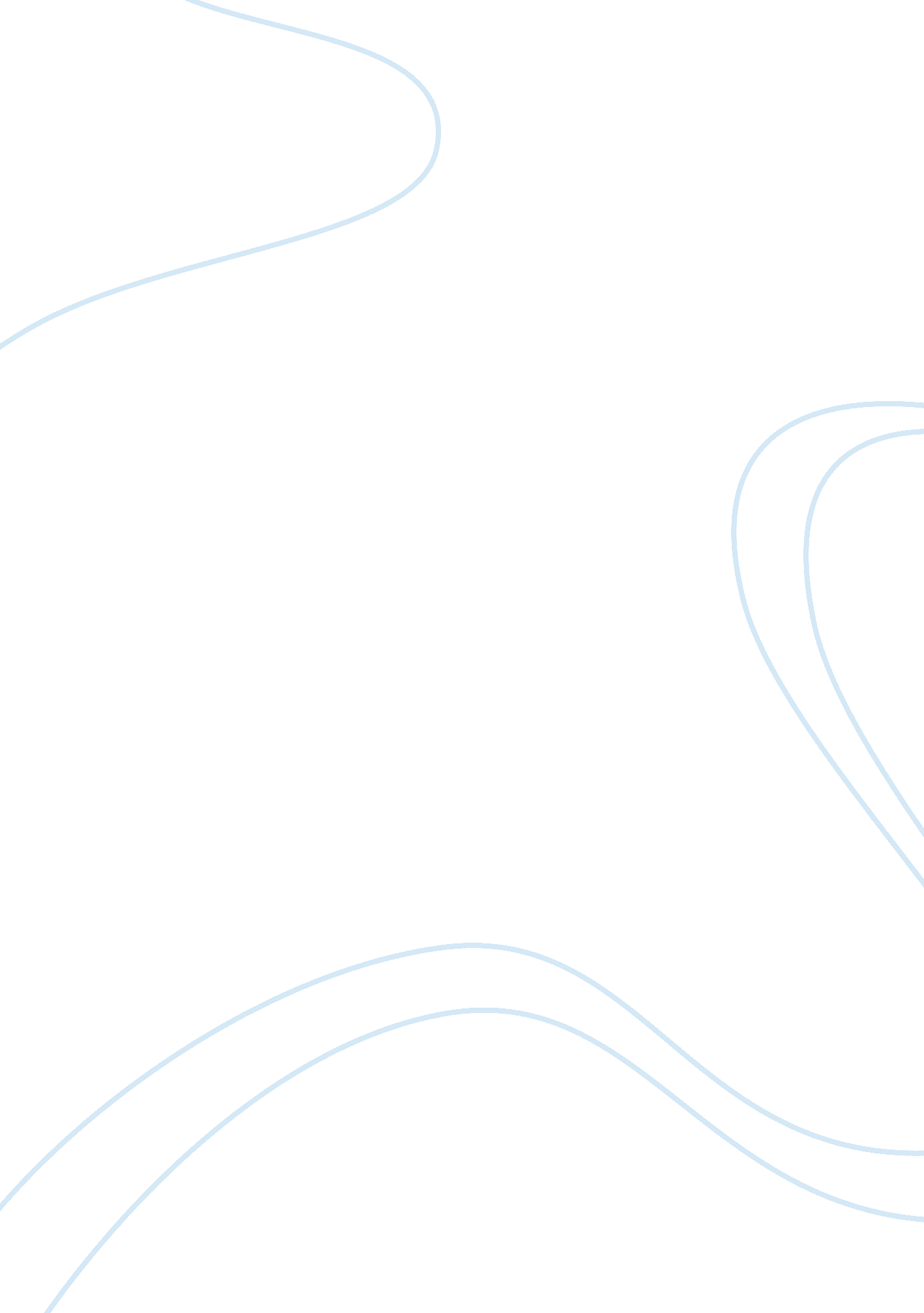 Good example of essay on working play, it is a musical theatre playTechnology, Future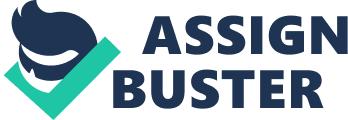 Characters in a musical are a useful media through which the composer communicates his message to an audience. The message is put in context for it to resonate/ relate with the target audience. The methods used to package the message in the song are varying. Some composers and directors opt for the explicit representation of situations, as they would be, while others seek to imply an underlying message within their musical works. In the context of a musical, the composers and directors package songs that carry individual messages, while also making sense when evaluated together within the musical. Each song acts as a different episode within the general flow. In order to achieve this objective, directors take care in modeling characters suitable to the entire message within their own songs in the musical. This paper evaluates the character, ‘ Mike Dillard’ in the musical ‘ working. ’ 
Mike Dillard is the character that introduces the musical and the major theme addressed by the musical. He is a steel worker who reflects on his work and the influence it has on the community. In order to commence the musical on a positive, the character is attributed right ambition and magnanimous. The fact that he can reflect on the impact of his work and enjoy its daily applicability in other people’s lives indicates a level of habituation necessary for him to be classified as having the right ambition in executing his work. This introduction by the character acts a perfect introduction for a musical on work by showing a character that genuinely enjoys work amidst a sea of other unsatisfied workers in the musical’s progression. 
The musical utilizes the character at the end of the on a reflective state. He laments his mistakes and the lessons learnt intended for future generations. In this act, the character demonstrates some prudence by showing deliberation on his actions and intent at improving the actions of future generations from making similar mistakes as he did. In this actor similarly, the character is portrayed as human by exposing his human traits in desiring for the good, only, in the pursuit of happiness. As Aristotle observed in his Nicomachean Ethics, ‘ The best life for a human being is one which is in accord with a person's highest ability, which is reason.’ Despite his failure to achieve his desired life, he reasons on ways he could have improved it and derives advice from his failures to guide future generations. 